   ASSOCIATION CYCLO-MOTIVES 12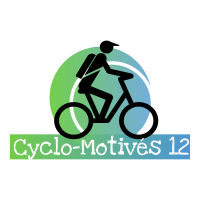 Maison des Associations Claude Dangles  , 15 avenue Tarayre   12000 RodezMail : cyclo.motivés12@gmail.comBULLETIN D’ADHÉSION INDIVIDUEL 2023NOM : 	             ……………………………………………………………Prénom : 	……………………………………………………………Adresse :	…………………………………………………………………………………………………………………………………………………		…………………………………………………………………………………………………………………………………………………Tél :		……………………………………………………………Mail : 		……………………………………………………………………………  @  ……….……………………………………………………Déclare avoir pris connaissance des statuts de l’association ( consultables sur le site de l’association : http://cyclo-motives12.e-monsite.com/pages/reglement-interieur.htmlAdhère à l’Association CYCLO-MOTIVÉS 12 pour 2023Ci-joint la cotisation de 5 €    ( espèce ou chèque à l’ordre Cyclo-Motivés 12 ) rayer la mention inutile )Règlement et bulletin signé à adresser à :Association Cyclo-Motivés 12Maison des Associations Claude Dangles15 Avenue Tarayre 12 000 Rodez									Fait à Rodez le …    ./….  /…..                                 Signature